МБУК «Межпоселенческая библиотечная система»Ардатовского муниципального района Нижегородской областиМетодико-библиографический  отделПортфолио: методические рекомендации по составлению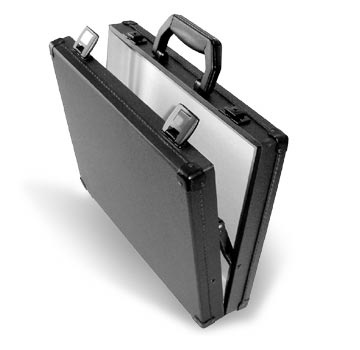 ВведениеИдеальным средством самооценки деятельности специалиста в библиотечной деятельности в настоящее время стало индивидуальное портфолио.Грамотно составленное портфолио может рассказать о том, как мы сами видим, и представляем свою профессию, о своих достижениях и наработках, о реализации собственных проектов развития библиотеки. Оно позволяет свести воедино и систематизировать информацию, расположить ее в определенной логической последовательности и дополнять по мере необходимости.Окончательный вид портфолио зависит от самого библиотекаря, поскольку он сам выбирает форму, модель и структуру работы, сам решает какие документы (работы) и в каком порядке включать. На любую страницу можно поместить дополнения, какие-то замечания, размышления и самоанализ. Портфолио дает возможность создать индивидуальный портрет библиотекаря, квалифицированно представив его профессиональные достижения. В сущности, это один из способов самопрезентации как специалиста определённого уровня.Практическая значимость портфолио выражается необходимостью прохождения аттестации, систематизации  деятельности специалистов библиотек и как фактор, стимулирующий профессиональное развитие.Портфолио – способ накопления, фиксирования, оценки индивидуальных достижений за определенный период времени. Основной смысл портфолио – «показать все, на что ты способен».1 портфолио1.1 ЦЕЛЬ  И ЗАДАЧИ ПОРТФОЛИОЦЕЛЬ: накопление достижений, отслеживание индивидуального прогресса, представление деятельности и профессионального развития за определённый период времени.ЗАДАЧИ:проанализировать и обобщить свою работу; связать воедино отдельные аспекты своей деятельности; отразить динамику профессионального развития; представить опыт своей работы наиболее полно и эффективно. 1.2 ФУНКЦИИ ПОРТФОЛИОАналитическая – анализирует и обобщает работу специалиста.НАКОПИТЕЛЬНАЯ – отражает достижения библиотекаря и раскрывает спектр выполненных творческих работ.РАЗВИВАЮЩАЯ – обеспечивает непрерывный процесс обучения и самообразования.МОДЕЛЬНАЯ (ДИАГНОСТИЧЕСКАЯ) – отражает динамику профессионального развития, демонстрирует стиль работы, помогает спланировать деятельность.МОТИВАЦИОННАЯ – поощряет результаты деятельности.РЕКОМЕНДАТЕЛЬНАЯ – представляет личность при смене работы.РЕЙТИНГОВАЯ – позволяет определить количественные и качественные индивидуальные достижения.1.3 ФОРМЫ ПОРТФОЛИО	Портфолио может быть представлено на бумажных носителях и в электронной версии. Бумажный формат портфолио представляется в виде папки с документами.Электронный эквивалент портфолио – в виде файлов на магнитном носителе в форме электронной презентации (реализует принцип наглядности) или веб-сайта (обладает большей информативной наполняемостью).1.4 Модели портфолиоВ зависимости от специфики цели использования существуют различные варианты моделей портфолио.При поступлении на новое место работы используется Портфолио презентационное – это коллекция лучших работ библиотекаря.В ПОРТФОЛИО ДОСТИЖЕНИЙ акцент делается на документы, подтверждающие успехи деятельности библиотекаря. Данная модель отражает прогресс в исследовательской, профессиональной или творческой деятельности.В ПОРТФОЛИО ТЕМАТИЧЕСКОМ акценты расставляются на тематически обособленные творческие работы в одной или нескольких сферах деятельности.ПОРТФОЛИО КОМПЛЕКСНОЕ содержит в себе элементы перечисленных выше видов портфолио и является наиболее эффективным и востребованным.1.5 МЕТОДИКА ФОРМИРОВАНИЯ ПОРТФОЛИОНе существует единых стандартов и требований по организации и оформлению библиотечного портфолио, поэтому подходы к построению портфолио могут быть разнообразными, в зависимости от индивидуальных особенностей библиотекаря. Он  сам выбирает вид и структуру своего портфеля, решает, какие документы и работы и в каком порядке включать в него. Важно, чтобы библиотекарь проанализировал свою работу, собственные успехи, обобщил и систематизировал библиотечные достижения, объективно оценил свои возможности и увидел способы преодоления трудностей и достижения более высоких результатов. Прежде чем начинать формировать портфолио, ответьте на следующие вопросы.Для чего я хочу создать портфолио?В зависимости от ответа определите модель вашего портфолио.Что я включу в портфолио?Профессиональный портфолио рекомендуется делать за последние 3–5 лет, но некоторые материалы, например грамоты или дипломы регионального и федерального уровня, можно включать и за 10–15 лет. Необходимо решить какие материалы включить в портфолио – самые лучшие или все, которые есть. Помните одно – нельзя объять необъятное.Как будет организован портфолио?Будет это файловая папка с печатными материалами или электронный вариант? Или и то, и другое? Ведь в каждом из вариантов есть свои плюсы и минусы.Важно определить, как будут расположены материалы. В прямой хронологии – для показа прогресса и профессионального роста или в обратной – для демонстрации последних результатов? Или вы распределите материалы по видам. В части для документов – дипломы, грамоты, сертификаты, удостоверения, справки, свидетельства. В части для работ – проекты и программы, конкурсные работы и публикации, выступления, сценарии, отзывы, рецензии и т.д.В зависимости от этого оформляется перечень материалов портфолио, который составляется обязательно и размещается в самом начале как печатного, так и электронного варианта. Этот перечень можно оформить в виде списка или таблицы.Где будет храниться портфолио и кто будет иметь к нему открытый доступ?Портфолио может храниться как в библиотеке, так и в методическом отделе Межпоселенческой библиотеки. Если хранение предполагается в библиотеке, то в портфолио можно собирать оригиналы, если в методическом отделе – лучше сделайте копии. 2.  СТРУКТУРА КОМПЛЕКСНОГО ПОРТФОЛИО	В качестве примера предлагается вариант структуры комплексного портфолио.Портфолио состоит из шести разделов, которые при необходимости можно совместить или, наоборот, раздробить.Рисунок 1 Структура комплексного портфолиоТитульный лист	На титульном листе указываются:название учреждения, в котором работает библиотекарь;название папки;фамилия, имя, отчество библиотекаря;должность;С обратной стороны размещается сопроводительное письмо или оглавление, раскрывающее основное содержание всего портфолио и его предназначение (с наименованиями материалов, номерами страниц, приложений и т.д.).Визитная карточка	В визитной карточке раскрывается личность владельца портфолио. Здесь могут быть размещены:фотографии;автобиография;резюме;профессионально-библиографическое кредо;цели и задачи профессиональной деятельности;информация и документы об образовании;общий трудовой и библиотечный стаж работы;квалификационная категория;профессиональные интересы;общественная нагрузка;личный план специалиста на год (можно разработать план и на больший период времени). Наиболее распространенными формами таких планов являются индивидуальный план развития и личные цели.Индивидуальный план развития представляет собой самооценку сотрудника, его видение того, как он мог бы улучшить результаты своей профессиональной деятельности и мероприятия, которые могли бы помочь ему в самосовершенствовании. «Личные цели» - это ограниченный набор ключевых для сотрудника задач на аттестационный период. Включаемые в личный план цели должны быть конкретными, поддающимися измерению, напряженными и связанными с задачами, стоящими перед библиотекой в целом и подразделением, в котором работает сотрудник.Творческое досье	Творческое досье представляет собой коллекцию лучших материалов библиотекаря, отражающих основные направления и виды деятельности. В него могут входить:исследовательские работы;проекты;программы клубов;индивидуальная и массовая работа (сценарии мероприятий, выставки, фотографии и видеоматериалы с записью проведенных мероприятий и т.п.);справочно-информационная деятельность;применение инновационных технологий;разработка библиотечной продукции (плакатов, памяток, буклетов и т.п.);мультимедийные продукты, созданные библиотекарем.Образовательный коллекторОбразовательный коллектор или карта профессионального роста позволяет судить о процессе индивидуального развития библиотекаря. Здесь отражаются:документы о повышении квалификации (удостоверения об окончании курсов, отзывы);результаты итоговой аттестации, тестирования;работа в методических объединениях;участие в мероприятиях обучающего характера (семинарах, конференциях, Круглых столах и т.д.);участие в профессиональных и творческих конкурсах;наличие публикаций в СМИ и брошюрах, написанных библиотекарем или публикаций, посвященных библиотекарю;работа по обобщению и распространению библиотечного опыта (создание информационных листков, методических пособий).Банк личных достижений	Банк личных достижений представляет собой портфель сертифицированных (документированных) индивидуальных библиотечных достижений, направленных на повышение собственной значимости библиотекаря и отражающий его успехи в поощрениях и наградах. Это могут быть:копии документов, подтверждающих наличие ученых и почетных званий и степеней;наиболее значимые правительственные награды, грамоты, благодарственные письма;гранты, сертификаты, свидетельства;дипломы различных конкурсов;другие документы по усмотрению автора.Портфель отзывов	Портфель отзывов включает отзывы руководителей разных уровней, коллег, читателей о работе библиотекаря, оценку результатов труда, тексты заключений, рецензии на авторские материалы, рекомендательные письма, другие материалы, характеризующие автора портфолио и уровень его профессионализма.3 КРИТЕРИИ ОЦЕНКИ ПОРТФОЛИОСистемность и регулярность самомониторинга.Нацеленность автора на самосовершенствование.Структуризация материала, логичность и лаконичность всех письменных пояснений.Целостность, тематическая завершенность представленных материалов.Глубина и практическая значимость данных материалов.Качество изложенного материала.Наглядность результатов работы.Достоверность и объективность.Аккуратность и эстетичность оформления.Технологичность.Творческий подход к созданию портфолио (оригинальность).Электронная форма портфолиоВ последнее время большинство материалов формируется в электронном варианте. Данная форма портфолио предполагает создание электронных папок и систематизацию имеющихся архивов. Творческая группа школьных библиотекарей [2] предлагает схему электронного каталога (см. рисунок 2), которая состоит из таких моделей портфолио, как ПОРТФОЛИО ДОКУМЕНТОВ, ПОРТФОЛИО РАБОТ И ПОРТФОЛИО ОТЗЫВОВ.Рисунок 2 Структура электронного портфолио5 достоинства и недостатки портфолиоБиблиотечная практика выявила следующие достоинства и недостатки, общие для многих библиотекарей.«Плюсом» для библиотекаря будет наличие в портфолио:материалов, дающих представление о разнообразных видах и формах работы;материалов, отражающих новые и нетрадиционные формы работы;иллюстративного материала (фотографий или фотоколлажей);«Минусом» станут:ошибки в составлении библиографического описания;несоответствие сценариев заявленной форме;минимальное количество материала;неучастие в массовых мероприятиях библиотеки (для специалистов);отсутствие информации, представляющей работу библиотеки и конкретного библиотекаря в отдельных материалах.Метод портфолио, отражая эволюцию профессиональной деятельности специалиста, позволяет самостоятельно проанализировать и обобщить свою работу, установить результативность и сделать соответствующие выводы, развить навыки рефлексии (самооценки), оценить уровень достижений, выявить ценный опыт для распространения, увидеть перспективы собственного профессионального роста и дальнейшего развития библиотеки. Портфолио невозможно разработать однажды и на всю дальнейшую профессиональную деятельность, поэтому накопление и систематизация документов должна вестись в течение всей деятельности специалиста.6  Список литературыПортфолио библиотекаря [Электронный ресурс] / Библиомания: взгляд из библиотеки: блог для библиотекарей, которым интересны не только книги. –Электрон. дан. – Режим доступа: http://bibliomaniya. blogspot.com/2010/06/blog-post_10.htmlПортфолио школьного библиотекаря: методические рекомендации по составлению [Электронный ресурс] / ред. О.В. Козлова // Методический день. - 2008. – № 2. – Режим доступа: http://infrescenter.ucoz.ru/index/portfolio_ bibliotekarja/0-93Рязанцева, Л. Портфолио, или Как оценить, на что ты способен / Лариса Рязанцева // Библиополе. – 2009. – № 12. – С. 43-45.Рязанцева, Л. Портфолио, или Как оценить, на что ты способен / Лариса Рязанцева // Библиополе. – 2010. – № 1. – С. 31-32.Управление библиотекой: проблемы и возможности: метод.-библиограф. материалы. Вып.2 Аттестация библиотечного персонала: технология и документы / Ком. адм. Алт. края по культуре и туризму, АКУНБ им. В.Я. Шишкова; сост. Е.В. Дмитриева; ред. Н.Г. Ткаченко. – Барнаул, 2000. – 68 с.Приложение № 1Примерный образец оформления списка документов и творческих работДипломыГрамотыУдостоверения о курсовой подготовкеСправки о курсовой подготовкеСвидетельстваОтзывыКонкурсные работыПроекты, программы развитияВыступления на семинарах, методических объединенияхПубликацииСценарииПриложение № 2Примерная структура резюмеФамилия, имя, отчество.Освоение новых приемов и методов работы.Освоение нового оборудования и новых компьютерных программ.Разработка программ, методических материалов, сценариев.Проведение открытых мероприятий для специалистов.Посещения других библиотек с целью изучения опыта.Участие в проведении методических мероприятий.Участие в проектной деятельности.Участие в конкурсах.Подготовку публикаций для СМИ и профессиональных изданий.Обучение на курсах повышения квалификации.Самообразование (темы, материалы, результаты) или Профессиональные интересы.Личные качества.Дата составления.  Приложение № 3.Индивидуальный план развитияФ.И.О.ДолжностьБиблиотекаСамооценка (применительно к занимаемой должности):Каковы Ваши сильные стороны?В чем Вам нужно совершенствоваться?План совершенствования:Каким образом Вы могли бы улучшить свои результаты в данных аспектах?Какое обучение могло бы Вам в этом помочь?ОГЛАВЛЕНИЕВведение…………………………………………………………………………………………2Портфолио………………………………………………………………………………….3 цель и задачи портфолио функции портфолио практическая значимость портфолио формы портфолио модели портфолио методика формирования портфолиоСтруктура комплексного портфолио…………………………………………6Критерии оценки портфолио………………………………………………….11Электронная форма портфолио………………………………………………11Достоинства и недостатки портфолио……………………………………13Список литературы…………………………………………………………………14Приложение № 1.Примерный образец оформления списка документов и творческих работ……………………………………………………15Приложение № 2.Примерная структура резюме…………………………17Приложение № 3.Индивидуальный план развития……………………18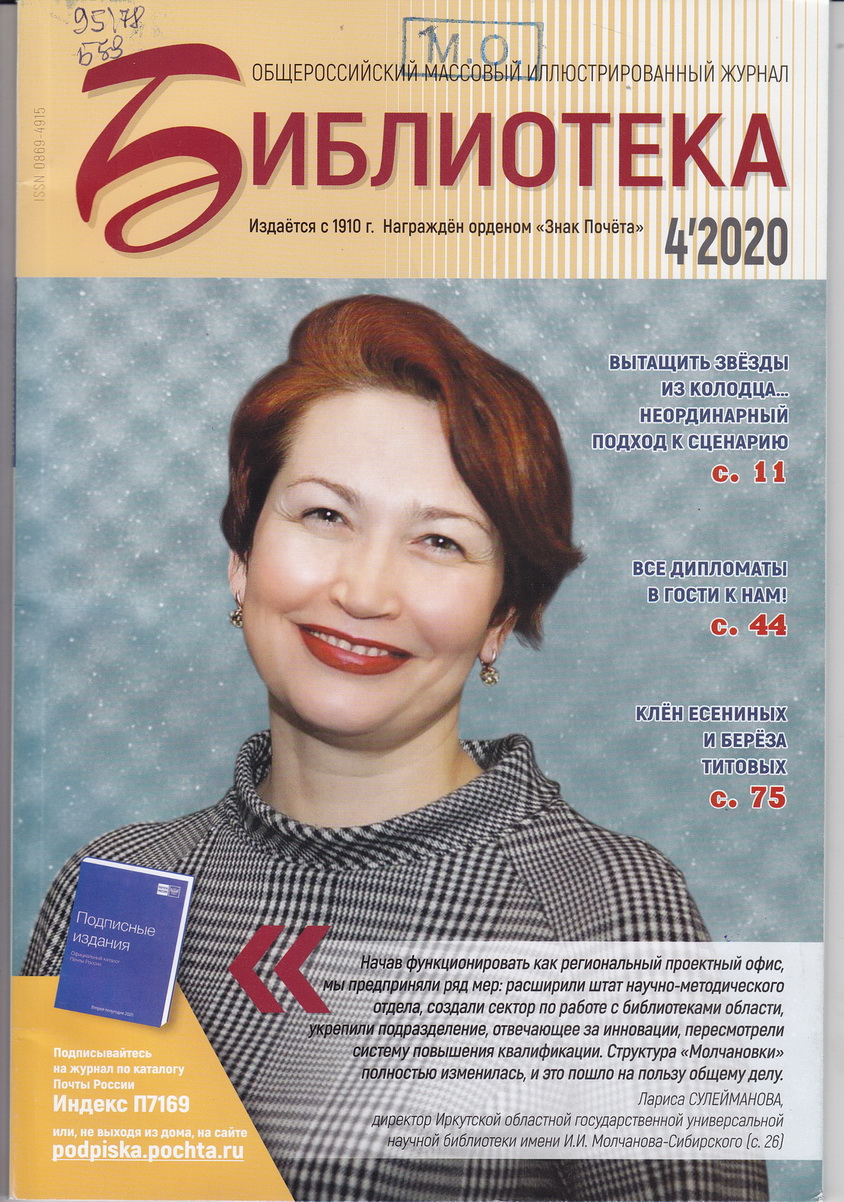 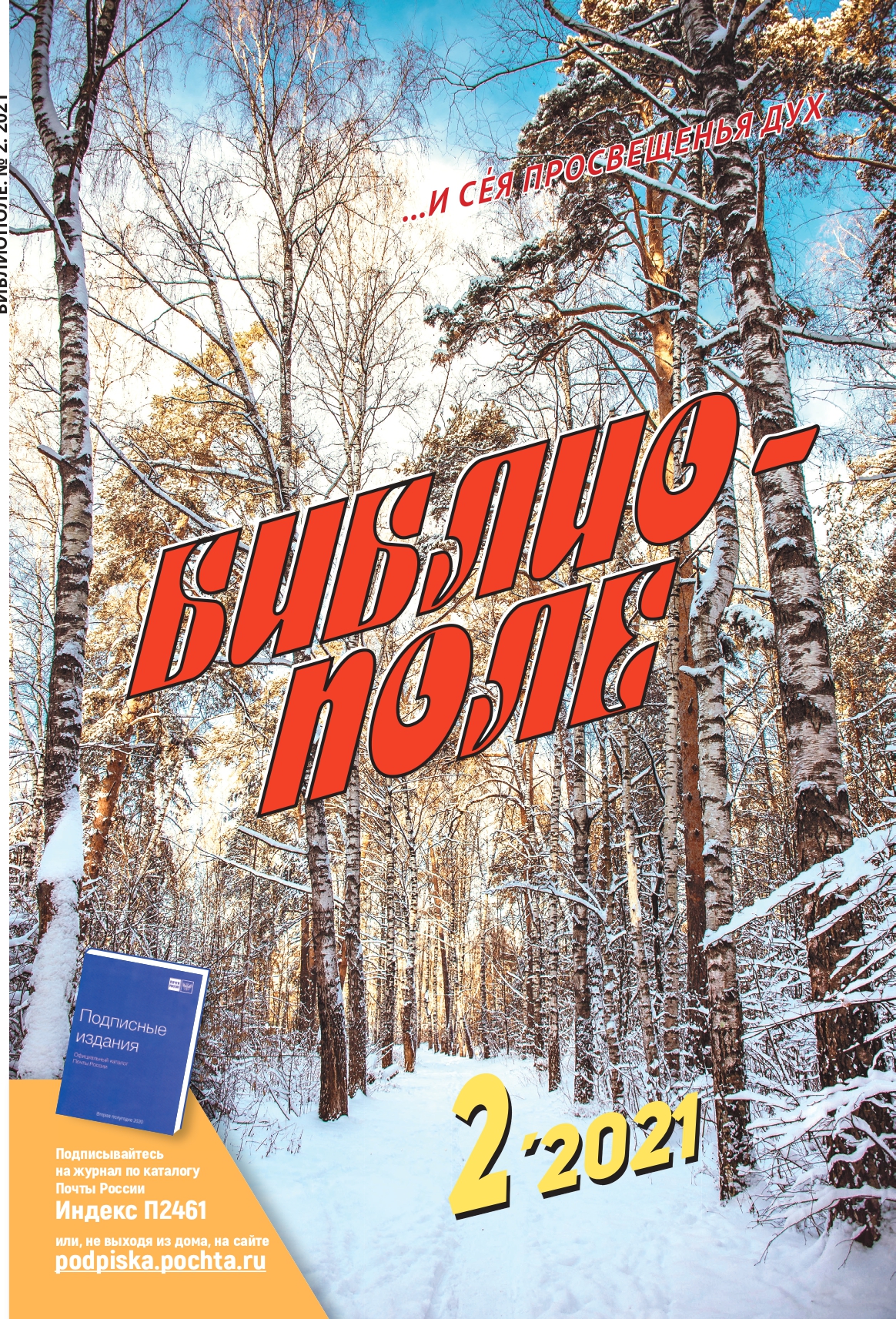 Ардатов 2021УровеньГодНаименование конкурсаРезультатУровеньГодФормулировка грамотыМесто проведенияГодЧасыНазвание курсовПриложениеУровеньГодЧасыНазвание курсовПриложениеУровеньГодНаименованиеПриложениеУровеньГодКто дал отзывПриложениеУровеньГодКонкурсТемаРезультатПриложениеУровеньГодТемаПриложениеУровеньГодТемаФорма 
представленияГде представлена работаПриложениеУровеньГодНазвание публикацииЗаглавие сборникаМесто изданияПриложениеФорма работыТемаКлассПриложение